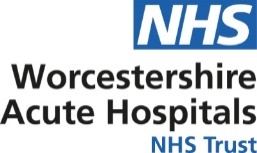 SUBJECT ACCESS REQUEST FORM (ATHR)ACCESS TO RECORDS UNDER THE ACCESS TO HEALTH RECORDS ACT (1990)NOTES FOR APPLICANTSPlease read these guidance notes before completing the Application FormNote 1 (Part A) – Identity of the person about whom the information is requestedComplete all details relating to the person whose records you wish to access. This should include former names (e.g. maiden name) and previous address, if applicable, for the period relating to the record requested.If known, please provide the Hospital Registration Number and NHS Number.Note 2 (Part B) – Details of the information required.Please specify the records you wish to access and provide as many details as possible this includes the episode(s) of care and date range of documents requested. Note 3 (Part C) – DeclarationThis part must be completed by the person seeking access.Sign and date in the space provided provide your address, telephone number and relationship to the person.You will need to supply a form of identification: either a current photo driver’s licence or a current photo passport, and a copy of the authority confirming you are the personal representative of the deceased. We require proof of identity before we can process your request. This is to protect the identity of the data subject and ensure that the Data Protection principles are not breached. Photocopies are acceptable, DO NOT send original documents. GENERAL NOTES WARNING – It is a criminal offence to make false or misleading statements in order to obtain information.Individuals have a right to confidentiality of their personal health information, even following their death, and the Trust must be satisfied that an applicant is the person’s authorised representative. This may involve checking the identity of any of the named persons on the completed application form and their validity to request access.Information may be withheld where it is considered that access might cause harm to the physical or mental health of the patient or any other individual, or where a third party might be identified. PLEASE COMPLETE IN BLOCK CAPITALSAPPLICATION FOR ACCESS TO HEALTH RECORDS (ATHR 1990)Part A – Identity of the Person about whom the information is requested (see note 1)Part B – Details of the information required (see note 2)Part C – Declaration (see note 3)I declare that the information given is correct to the best of my knowledge and that I am entitled to apply for access to the information detailed above under the terms of the ATHR 1990. Please confirm the details of the identification information enclosed with the application:WARNING: It is a criminal offence to make false or misleading statements in order to obtain information. Please return the completed form along with proof of identity by email to: wah-tr.subjectaccessrequests@nhs.netAlternatively, by post to:Medico-Legal Co-ordinatorAlexandra HospitalWoodrow DriveRedditchB98 7UB SURNAME:FORMERLY:FORENAME(S):DATE OF BIRTH:CURRENT ADDRESS:PREVIOUS ADDRESS:TEL NO:Email address:HOSPITAL NUMBER:NHS NUMBER:DepartmentBrief details of information requiredApproximate Date(s)SIGNED:ADDRESS (if different from that in Part A)PRINT NAME:DATE:TEL NO:RELATIONSHIP TO PERSON:Photocopy of current photo driver’s licence Photocopy of current passport Confirmation the applicant is the personal representative of the deceased